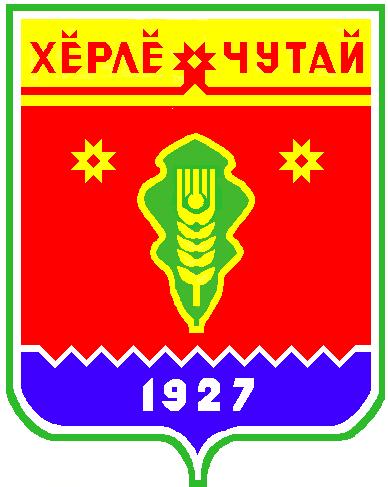 В прокуратуре района действует «горячая линия» по вопросам организации горячего питания обучающихся образовательных учрежденийВ прокуратуре Красночетайского района организована «горячая линия» по вопросам организации горячего питания обучающихся образовательных учреждений.В случае нарушения Ваших прав Вы можете обратиться в прокуратуру Красночетайского района по адресу: с. Красные Четаи, пл. Победы д.1, либо по номеру «горячей линии»: 8 (83551) 2-13-33.ВЕСТНИК Атнарского сельского поселенияТир. 100 экз.. Атнары , ул.Молодежная, 52аkrchet-atnar@cap.ruНомер сверстан ведущим специалистом администрации Атнарского сельского поселенияОтветственный за выпуск: А.А.НаумоваВыходит на русском  языке